CURRICULUM VITAE 				                                                                            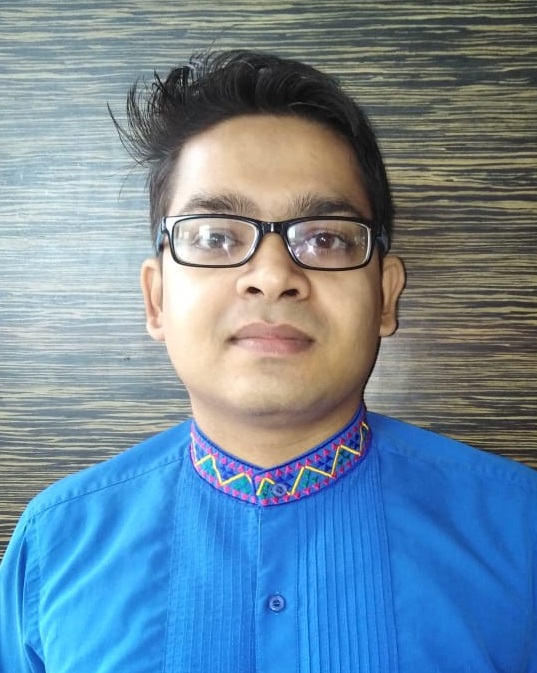 DEVANG PANDEYMob. : - +91 8318880950						                             Email: - devangpandey13@gmail.comCAREER OBJECTIVE:				     	                                                                            Seeking a deserving profile in the hospitality sector, where I can deliver me expertise an innovative hospitality skills, while maintaining the integrity and work ethics of the working environment, thereby maintaining the reputation of the organization.                  QUALIFICATION:  Passed 10th from MARY GARDINARS CONVENT SCHOOL	.		                                Passed 12th from JANTA INTEER COLLEGE.				                                     B.Sc.(PCM) FROM SHUBHARTI UNIVERSITY.		                                                                    Training from Fortune Park Dahej,Gujarat	Pursuing MBA in hotel and tourism management , SVSU,Meerut			                          COMPUTER KNOWLADGE:Diploma in Networking and Hardware.DUTIES AND RESPONSIBILITIES:Taking care of Check-in and Check-out for the day.Making C-form and doing Pathik( For Indians)Making the reservations and handling the concierge service. Doing the Night Audit.Preparing the Next day arrivals with their respective mails.EXPERIENCES:1.5year experience in Fortune Park Dahej, Gujarat, as GSA in Front Office on I.D.S Software.Currently working as Front office Supervisor  in ITC Welcome Heritage Ta do a Vanya Villas Nagpur from last 6 months							 STRENGHTS:Flexible in Nature and taking up the new responsibilities.			                                               Hardworking & Systemic in work.						                       Positive & Polite Attitudes towards every responsibility.  			                       INTERST & HOBBIES:								                          Travelling.Playing Tabla.Exploring the new cities.Enjoy with different kinds of culture 								                                      							                                           				           PERSONAL DETAILS:Father’s Name :-	Mr Praveen Kumar PandeyMother’s Name:-            Mrs. Hemlata PandeySex :-			MaleDate of Birth :-		02Nov.1995Nationality :- 		Indian                             					                              Religion :-		Hindu								                   Marital Status :- 	Single                       					                           Permanent Add.	D-154 sec d LDA colony Kanpur road Lucknow, Uttar Pradesh .       DECLARATION:												I conform myself having an adequate knowledge about the work mention in CV. I am also confident of my ability to work in a team.								      Date:-24,Sept.,2020                                                                 Devang Pandey 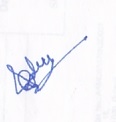 